                                                    МКОУ «Чабанмахинская СОШ»Декада по русскому языку и литературе: «Мы любим русский язык и литературу»1.Проведение нетрадиционного, интегрированного урока, посвящённого русскому языку и лит-ре. Урок проводился в 5 классе.2.    Конкурс иллюстраций по произведениям любимых писателей.3. Конкурс  сочинений « Мастер слова». Проведен в старших классах, 5-11 классы4. Экскурсия по библиотеке «Книги- наше богатство»                                                         5.  Урок «Словари – наши добрые помощники». Проводился в 5-8 кл                                      6. Викторина по русскому языку «Чистое слово» в ней приняли участие ученики 5-6кл.                       7. Мероприятие-викторина    по русскому языку « Создай лексику»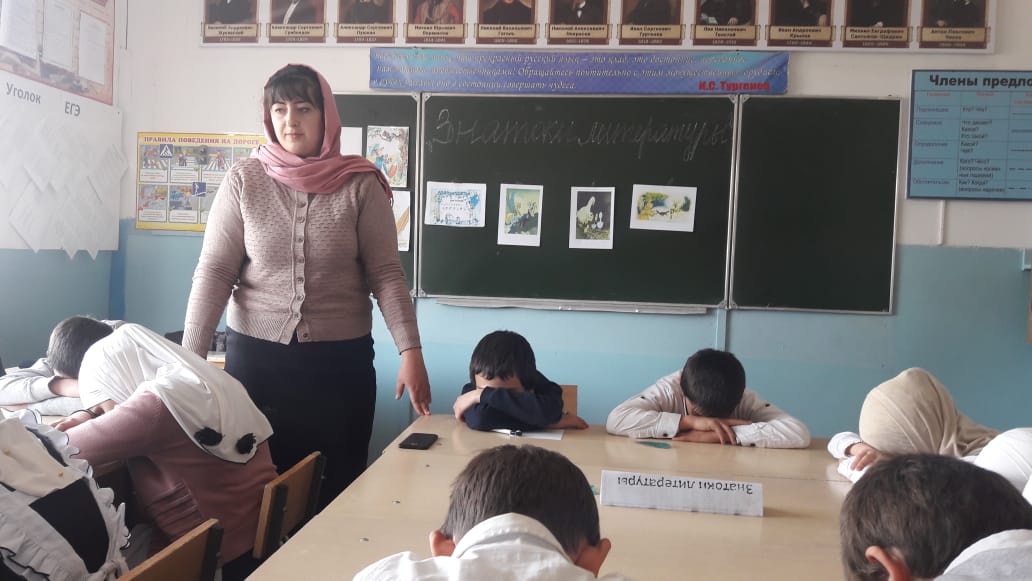 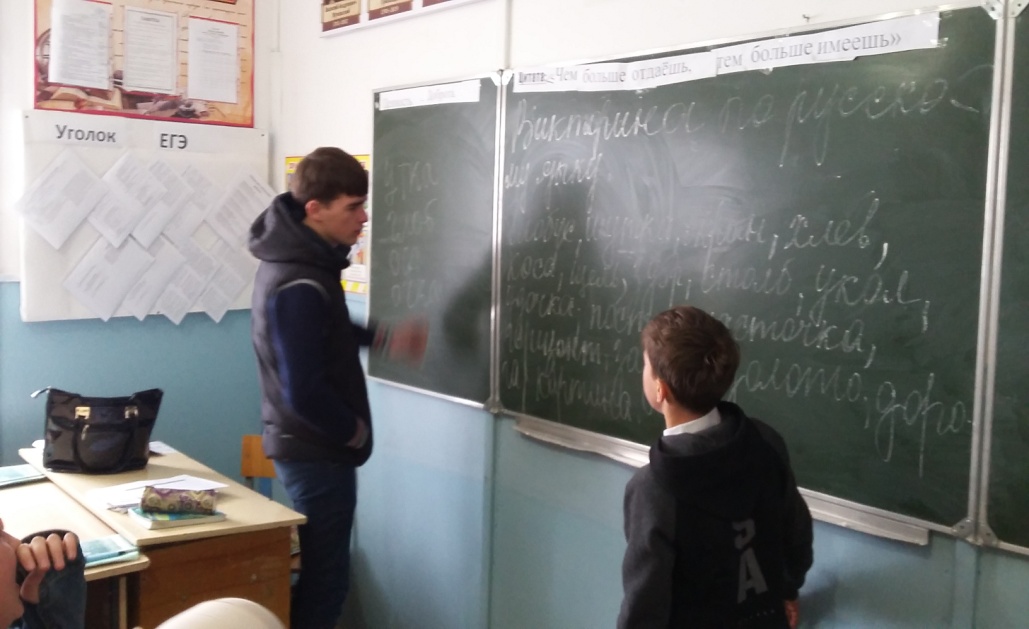 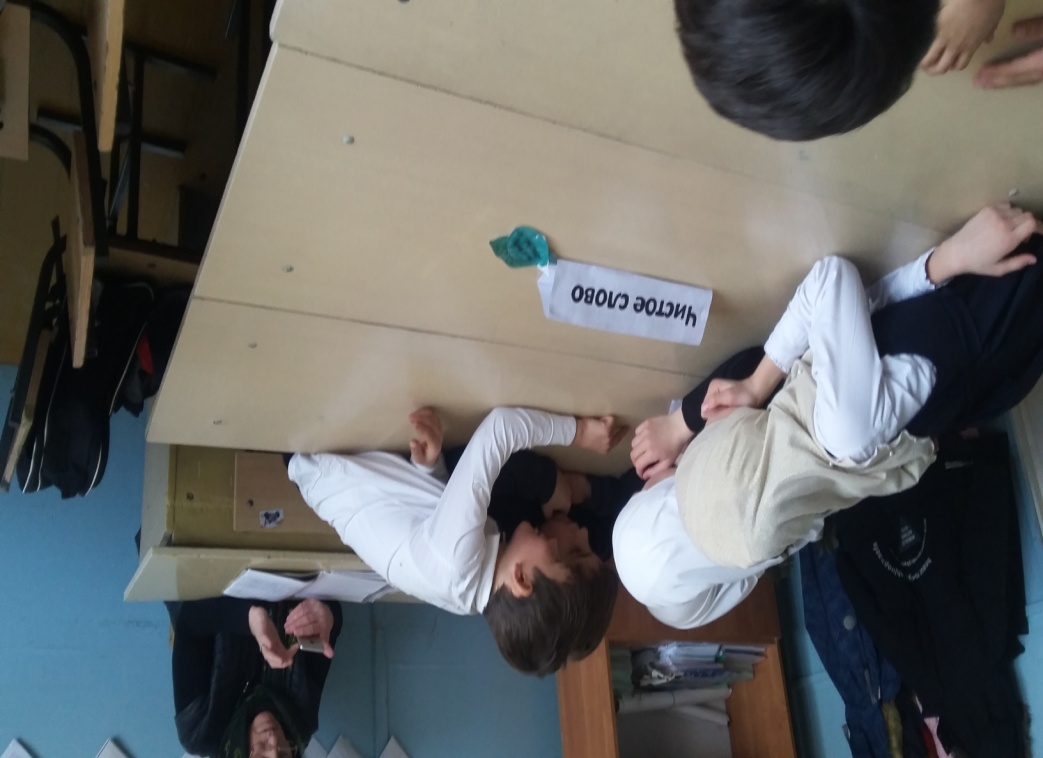 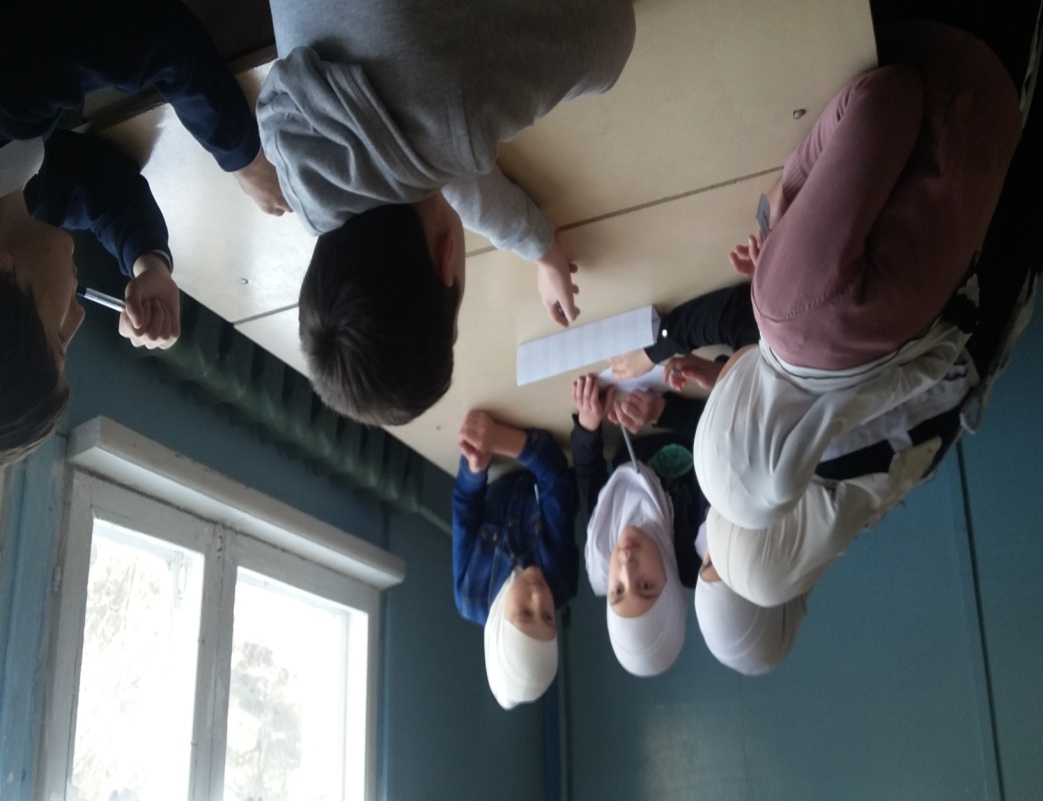 